Getting Started – ApplicationsYou will need up to 3 Apps, depending on if you are using an Apple or Android device. If you have a smart device, and it’s not Apple; it’s most likely an Android.The 3 Apps Are:ESRI’s Collector App              Trimble’s GNSS Status                Trimble’s GNSS Direct                 (Android Only)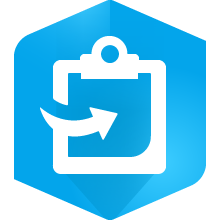 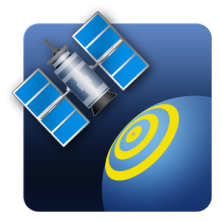 On Android Devices, you Open the Google Play Store, and search for + install the apps listed above.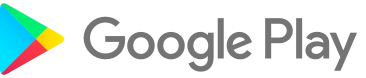 On Apple Devices, you Open the App Store, and search for + install the apps listed above.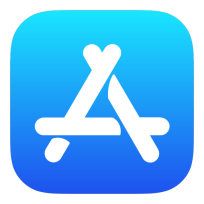 